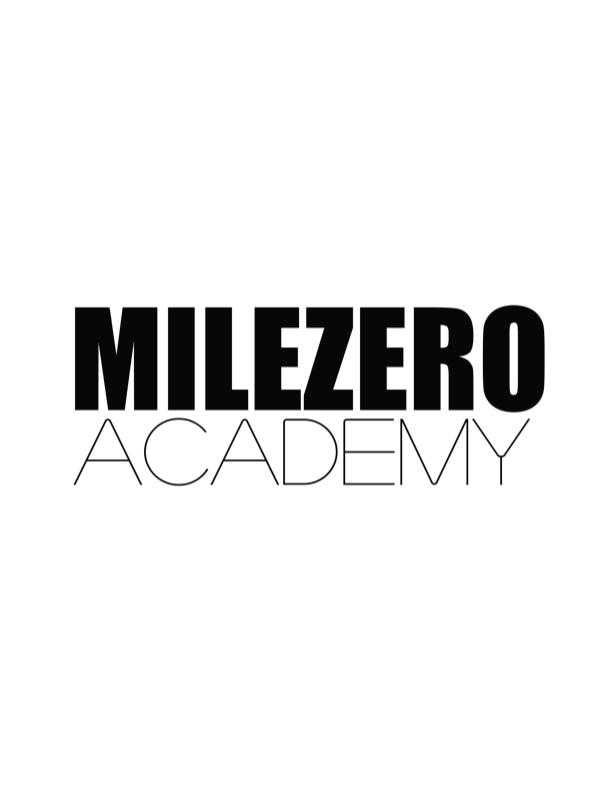 PAYMENT PLAN AGREEMENTI,                                , agree to remit the following payments to  MILEZERO GYMNASTICSfor the following services: _____________________Total Amount Owing: $ ________________.I WOULD LIKE MY PAYMENTS TO BE PROCESSED ON THE:1ST    15THMETHOD OF PAYMENTPost-Dated Checks CashCREDIT CARD:Visa                   MasterCardCREDIT CARD NUMBER: ___________________________________ EXPIRATION DATE: ______________ CVV _____I Authorize MILEZERO GYMNASTICS to charge my payments to the credit card selected above._______________________________________________________   __________________________                        PRINT NAME OF CARDHOLDER  			     REGISTRANTS NAME(S)_______________________________________________________   __________________________                        SIGNATURE OF CARDHOLDER					       DATEPAYMENTSTHE PAYMENT PLAN MUST BE RECEIVED BY AUGUST 26TH, 2019 IN ORDER TO SECURE YOUR SPOT IN OUR PROGRAMMING, ATTACHED WITH POST-DATED CHEQUES OR CREDIT CARD ON FILE. I UNDERSTAND THE 1ST PAYMENT WILL INCLUDE THE COST OF THE $50.00 GYMNASTICS BC ANNUAL INSURANCE FEE AND BE PROCESSED ON AUGUST 26TH, WHEN RECEIVED. THE REMAINDER OF THE PAYMENTS WILL BE PROCESSED ON THE 1ST OR 15TH OF THE MONTHS STATED ABOVE. THIS PAYMENT PLAN IS INTEREST FREE AND FREE OF BILLING CHARGES FOR THE PAYMENT PERIOD; HOWEVER, I UNDERSTAND THAT IN THE EVENT A PAYMENTS IS DECLINED $25.00 WILL BE ADDED AT AN ADDITIONAL CHARGE TO MY ACCOUNT.    				   CANCELLATION PROCEDUREWE REQUIRE NOTICES OF CLASS CANCELLATIONS VIA E-MAIL TO MILEZEROGYMNASTICS@HOTMAIL.COM. THE DAY THE CONCELLATION REQUEST IS RECEIVED WILL BE THE DATE USED TO EVALUATE YOUR REFUND. WE WILL REQUIRE A $25.00 CANCELLATION FEE ALONG WITH THE NON-REFUNDABLE ANNUAL GBC INSURANCE FEE.LATE FEESA 2% interest fee will now be processed on all late accounts and/or payments. Payments are considered late, if not paid on or prior to the 1st or the15th of your arranged payment schedule. If no payment plan is in place, late fees will be incurred by the last day of the month. All accounts with remaining balances will incur a 2% interest monthly. Arrangements for unexpected late payments can and must be arranged prior to the due date; or a 2% interest will be held on your late payment and/or account._____________________________________________SIGNATURE____________________________   DATEAMOUNTPAYMENT DATECHECK #PAYMENT 1$50.00 + __________ AUGUST 26TH, 2019__PAYMENT 2SEPTEMEBER _________  PAYMENT 3OCTOBER ___________PAYMENT 4NOVEMBER ________